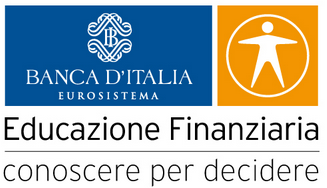 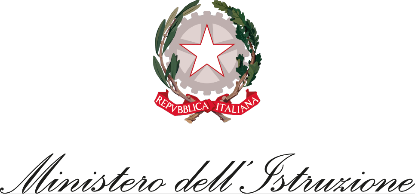 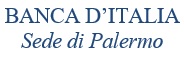 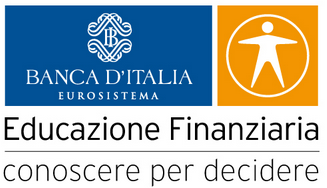 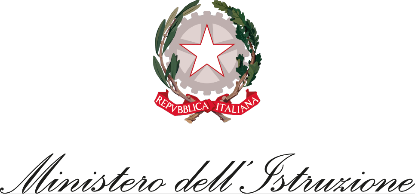 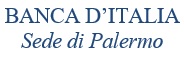 PROGETTO DI EDUCAZIONE FINANZIARIA NELLE SCUOLEAnno Scolastico 2021-2022Modulo di adesione agli incontri di formazione online rivolti ai Docenti(da inviare via mail a edufin.palermo@bancaditalia.it entro 10 giorni dalla data dell’incontro)IL DIRIGENTE   Cognome …………….………………………....…… Nome …….…….……………………………………..DELL’ ISTITUZIONE SCOLASTICA ......................................................................................................Indirizzo: ………………..…………………………….……………………………..……………………………………………………………………CAP ……………………….….. Città ……………..…………….………………………………..…… Prov. …….……..……...……………….Tel………………………………. fax ……………….…….…. Email ……………………………..…………………………..……….COMUNICAl’adesione al progetto di “Educazione finanziaria nelle scuole” proposto dall’ U.S.R. Sicilia con riferimento al Memorandum d’Intesa tra MI e Banca d’Italia, per il corso formativo online su “Reddito e pianificazione, Moneta e prezzi, Pagamenti e acquisti, Risparmio e investimento, Credito”.DOCENTI DELLE SCUOLE PRIMARIE (CLASSI IV E V)(A) Mercoledì 17 Novembre 2021, ore 15:00	ovvero		(B) Giovedì 18 Novembre 2021, ore 15:00DOCENTI DELLE SCUOLE SECONDARIE DI PRIMO GRADO(C) Mercoledì 24 Novembre 2021, ore 15:00	ovvero		(D) Giovedì 25 Novembre 2021, ore 15:00DOCENTI DELLE SCUOLE SECONDARIE DI SECONDO GRADO(E) Mercoledì 01 Dicembre 2021, ore 15:00	ovvero		(F) Giovedì 02 Dicembre 2021, ore 15:00(riportare la lettera corrispondente alla data prescelta accanto a ciascun nominativo)DOCENTI COINVOLTI (si possono aggiungere altre righe per inserire altri nominativi)Data         Cognome e Nome		Recapito tel.		E-mail			N.ro classi coinvolte(___)   _____________________	___________	___________________________________	____(___)   _____________________	___________	___________________________________	____(___)   _____________________	___________	___________________________________	____(___)   _____________________	___________	___________________________________	____(___)   _____________________	___________	___________________________________	____…………….…………..lì…………………………………				Il Dirigente Scolastico						___________________Il/La sottoscritto/a dichiara di essere a conoscenza dei propri diritti ai sensi della normativa europea e nazionale in materia di privacy e che i predetti dati personali potranno essere trattati dai rispettivi AT dell’USR per la Sicilia e dalla Banca d’Italia Sede di Palermo esclusivamente per gli adempimenti previsti dalla legge o da regolamento e per finalità istituzionali.…………….…………..lì…………………………………				  Il Dirigente Scolastico						___________________DATI DEI DOCENTI PARTECIPANTI AL PROGETTO DI EDUCAZIONE FINANZIARIA 2021-2022(COMPILARE TUTTI I CAMPI AL COMPUTER O A STAMPATELLO)Informativa sulla protezione dei dati personaliIn conformità con quanto disposto dalla normativa europea e nazionale in materia di privacy, si informa che la Banca d’Italia, via Nazionale, 91, ROMA, effettua il trattamento di dati personali raccolti nell’ambito dell’attività di finanziaria.I dati saranno utilizzati per finalità connesse all’esercizio dell’interesse pubblico e, in particolare, per la realizzazione e la diffusione di iniziative di educazione finanziaria. I dati saranno trattati mediante supporto informatico e con mezzi strettamente correlati alle finalità sopra descritte e con l’impiego di misure di sicurezza idonee a garantire la riservatezza dei dati personali, nonché ad evitare l’indebito accesso ai dati stessi da parte di soggetti terzi o di personale non autorizzato.I dati personali raccolti saranno conservati per tutta la durata del progetto con le scuole. Potranno venire a conoscenza dei dati il Capo del Servizio Educazione finanziaria e le persone autorizzate alla compilazione e all’aggiornamento delle mailing list. I dati potranno essere trasmessi all’Ufficio Scolastico Regionale/Sovrintendenza e, per conoscenza, al Ministero dell’Istruzione. Tale comunicazione è prevista dalla procedura di riconoscimento della Banca d’Italia come amministrazione pubblica che può svolgere corsi di formazione per il personale della scuola riconosciuti dal Ministero dell’Istruzione ai sensi dell’art. 1, comma 7, della Direttiva 170/2016. I soggetti interessati potranno esercitare nei confronti del Titolare del trattamento – Banca d’Italia – Servizio Organizzazione – Via Nazionale 91, 00184 ROMA, e-mail org.privacy@bancaditalia.it - il diritto di accesso ai dati personali, nonché gli altri diritti riconosciuti dalla legge, tra i quali sono compresi il diritto di ottenere la rettifica o l’integrazione dei dati, nonché la cancellazione, la trasformazione in forma anonima o il blocco di quelli trattati in violazione di legge e il diritto di opporsi in tutto o in parte, per motivi legittimi, al trattamento. Il Responsabile per la protezione dei dati per la Banca d'Italia può essere contattato presso via Nazionale 91, 00184 ROMA , o al seguente indirizzo e-mail responsabile.protezione.dati@bancaditalia.it.L’interessato, qualora ritenga che il trattamento che lo riguarda sia effettuato in violazione di legge, può proporre reclamo al Garante per la protezione dei dati personali.NomeCognome Nato/a aIn dataCodice FiscaleResidente in Via/Piazza e n°CittàCAPProvinciaRegioneEmailTelefono o CellulareMateria di InsegnamentoOrdine e Grado di ScuolaScuola di provenienzaComune scuolaRegione scuolaTitolo EventoREDDITO E PIANIFICAZIONE, MONETA E PREZZI, PAGAMENTI E ACQUISTI, RISPARMIO E INVESTIMENTO, CREDITOData EventoNumero delle Classi coinvolteDICHIARO DI AVERE PRESO VISIONE DELL'INFORMATIVA SULLA PRIVACY ACCLUSAE PRESTO IL CONSENSO AL TRATTAMENTO DEI MIEI DATI PERSONALIDICHIARO DI AVERE PRESO VISIONE DELL'INFORMATIVA SULLA PRIVACY ACCLUSAE PRESTO IL CONSENSO AL TRATTAMENTO DEI MIEI DATI PERSONALI         DATA                                                                                            FIRMA DEL DOCENTE         DATA                                                                                            FIRMA DEL DOCENTE